Nr.  18.128 din 12 august  2016   PROCES  VERBALîncheiat azi, 12 august  2016cu ocazia şedinţei de îndată a Consiliului Local al 
Municipiului Dej care a fost convocată în conformitate cu prevederile art. 39, alin. (4) din Legea Nr. 215/2001, republicată, cu modificările şi completările ulterioare, conform Dispoziţiei Primarului Nr. 729 din data de 11 august  2016, cu următoareaORDINE DE ZI:         1. Proiect de hotărâre privind aprobarea modificării Hotărârii Consiliului Local al Municipiului Dej Nr. 6 din 29 ianuarie 2016 privind aprobarea utilizării excedentului bugetar în anul 2016.         2. Proiect de hotărâre privind aprobarea rectificării bugetului de venituri al Spitalului Municipal Dej și modificarea Listei de investiții.        3. Proiect de hotărâre privind aprobarea rectificării bugetului de venituri și cheltuieli al Municipiului Dej pe anul 2016.      La şedinţă sunt prezenţi 15 consilieri, domnul Primar Morar Costan, jurist Iosip Horațiu, şefi de servicii şi funcţionari publici din aparatul de specialitate al primarului.	Ședința publică este condusă de domnul consilier Giurgiu Gheorghe.   Lipsesc  motivat domnii consilieri: Mureșan Traian, Mureșan Aurelian Călin, Buburuz Simion Florin și Husa Lucian Ioan.  Președintele de ședință, domnul consilier Giurgiu Gheorghe deschide ședința de consiliu local prin prezentarea punctelor înscrise în Ordinea de zi pe care o supune la vot și care este aprobată cu unanimitate de voturi.	      Se trece la Punctul 1: Proiect de hotărâre privind aprobarea modificării Hotărârii Consiliului Local al Municipiului Dej Nr. 6 din 29 ianuarie 2016 privind aprobarea utilizării excedentului bugetar în anul 2016.      Preşedintele de şedinţă citeşte proiectul de hotărâre şi dă cuvântul inițiatorului proiectului, domnul Primar Morar Costan, care în expunerea de motive subliniază:  având în vedere prevederile Legii Nr. 273/2006, excedentul bugetului Spitalului Municipal Dej rezultat la închiderea exercițiului financiar, se reportează în exercițiul financiar următor. Prin Hotărârea Consiliului Local al Municipiului Dej Nr. 6 din 29 ianuarie 2016 s-a  aprobat utilizarea excedentului Spitalului Municipal Dej pe obiective de investiții. Lista de investiții cuprinse la pozițiile Dotări sunt estimate, există posibilitatea de a rămâne sume neutilizate, motiv pentru care propun modificarea Hotărârii Consiliului Local al Municipiului Dej Nr. 6 din 29 ianuarie 2016, după cum urmează:La forma propusă:                                                    Mii lei          Luări de cuvânt: domnul consilier Butuza Marius Cornel: dorește să cunoască motivele pentru care a fost convocată această ședință de îndată, care este forța  majoră sau urgența.     Președintele de ședință, domnul consilier Giurgiu Gheorghe un motiv pentru convocarea ședinței de îndată ar fi distribuirea banilor necesari pentru școli.     Doamna consilier Boian Laura Petria: urgența o reprezintă sumele solicitate de școli pentru activitatea optimă a acestora.     Domnul Primar Morar Costan: răspunde: distribuirea banilor pentru școli, unele lucrări edilitare, banii pentru școli, Parcul Balnear Toroc.     Domnul consilier Butuza Marius Cornel: dorește să i se prezinte cererile școlilor prin care solicită bani și ce sumă va fi distribuită.     Supus la vot, proiectul este votat cu 15 voturi ”pentru” , unanimitate     Punctul 2. Proiect de hotărâre privind aprobarea rectificării bugetului de venituri al Spitalului Municipal Dej și modificarea Listei de investiții.     Domnul Primar Morar Costan: Prin Adresa Nr. 8.419 din data de 9 august 2016, Spitalul Municipal Dej solicită rectificarea bugetului de venituri și cheltuieli prin virarea de credite de la un articol bugetar la alt articol bugetar, în cadrul obiectivelor propuse în Listele de investiții, după cum urmează: Cap. 66 Sănătate – Titlul 71 – Active nefinanciare, Mașini, echipamente, mijloace de transport se diminuează cu suma de 61,83 mii lei, la Titlul 71.03 Reparații capitale aferente activelor fixe se suplimentează cu suma de 61,83 mii lei.     Nefiind discuții, proiectul este votat cu 15 voturi ”pentru”, unanimitate.     Se trece la Punctul 3. Proiect de hotărâre privind aprobarea rectificării bugetului de venituri și cheltuieli al Municipiului Dej pe anul 2016.     Domnul Primar Morar Costan:  Având în vedere execuția bugetului local la data de 31 iulie 2016 se constată necesitatea efectuării de virări de credite de la un capitol bugetar la alt capitol bugetar în cadrul bugetului de venituri și cheltuieli aprobat pe anul 2016, după cum urmează:    Rectificarea bugetului de venituri și cheltuieli al Municipiului Dej, pe anul 2016 prin virarea de credite de la secțiunea de dezvoltare la secțiunea de funcționare în valoare de 180 mii lei, pentru Autorități publice – Investiții – 200 mii lei; Cultură – Investiții – 210 mii lei; Bunuri și servicii – Învățământ – 90 mii lei, Protecția mediului – 50 mii lei; Transporturi – 200 mii lei.Luări de cuvânt: domnul consilier Butuza Marius Cornel: După studiul Referatului de specialitate apar sume care se regăsesc și în ședința anterioară. Dorește sa știe dacă se renunță la anumite investiții în favoarea reparațiilor curente. Susține că sumele repartizate pentru reparațiile curente în școli sunt ridicole.Doamna consilier Boian Laura Petria: susține că școlile au intrat în vacanță doar de o lună, datorită examenelor de final de an.Domnul Primar Morar Costan: răspunde la întrebările ridicate de consilieri.Nemaifiind alte discuții, proiectul este votat cu 14 voturi ”pentru” și 1 vot ”împotrivă”, domnul consilier Butuza Marius Cornel.     Președintele de ședință, domnul consilier Giurgiu Gheorghe declară închisă ședința de îndată a consiliului local.         Președinte de ședință,                                        Contrasemnează:           Giurgiu Gheorghe                                                      Secretar,                                                                                           Jr. Pop Cristina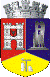 ROMÂNIAJUDEŢUL CLUJCONSILIUL LOCAL AL MUNICIPIULUI DEJStr. 1 Mai nr. 2, Tel.: 0264/211790*, Fax 0264/223260, E-mail: primaria@dej.ro NR. CRT.DENUMIRE OBIECTIVDENUMIRE OBIECTIVVALOARE MII LEIVALOARE MII LEI1MASA DE OPERATIIMASA DE OPERATII151.2151.22LAMPA OPERATII LEDLAMPA OPERATII LED73.273.23MONITOR FUNCTII VITALE ADULTIMONITOR FUNCTII VITALE ADULTI4.24.24LAVOAR APA STERILA 2 POSTURILAVOAR APA STERILA 2 POSTURI15155TERMOSTAT CU TEMPERATURA REGLABILATERMOSTAT CU TEMPERATURA REGLABILA17.2817.286ECOGRAF PORTABIL CU SONDA ABDOMINALAECOGRAF PORTABIL CU SONDA ABDOMINALA42427INJECTOMATINJECTOMAT25.225.28TARGA TRANSPORT BOLNAVI EXTERIORTARGA TRANSPORT BOLNAVI EXTERIOR12.612.69HOTA PROTECTIE CITOSTATICEHOTA PROTECTIE CITOSTATICE35.4235.4210APARAT TERAPIE ELECTROCONVULSIVANTAAPARAT TERAPIE ELECTROCONVULSIVANTA46.5746.571111TROLIU PENTRU URGENTATROLIU PENTRU URGENTA16.1416.141212SISTEM TESTARE LA EFORTSISTEM TESTARE LA EFORT34.834.81313APARAT VENTILATIE ARTIFICIALA PENTRU TRANSPORTAPARAT VENTILATIE ARTIFICIALA PENTRU TRANSPORT9.689.681414APARAT VENTILATIE ARTIFICIALA APARAT VENTILATIE ARTIFICIALA 96961515PACHET PROGRAME INFORMATICE (gestiune,financiar, ALOP și execuție bugetara,mijloace fixe,indicatori de performanta, resurse,achiziții,managementul documentelor)PACHET PROGRAME INFORMATICE (gestiune,financiar, ALOP și execuție bugetara,mijloace fixe,indicatori de performanta, resurse,achiziții,managementul documentelor)18181616LUCRARI DE REPARATII SI RENOVARE PAVILION ILUCRARI DE REPARATII SI RENOVARE PAVILION I234.59234.591717SISTEM LIGA SURESISTEM LIGA SURE80.2880.281818MOTOR ORTOPEDICMOTOR ORTOPEDIC18.9318.93TOTALTOTAL931.09931.09LUCRARI DE REPARATII SI RENOVARE PAVILION I234,59Dotări  Spital Municipal Dej696,50TOTAL 931,09Capitol, titlulBuget inițialinfluențăBuget finalTOTAL cheltuieli37.902,940,0037.902,94Cap.51.712.551,00-200,002.351,00Cap.51.712.551,00+200,002.751,00Cap.55.30600,00-160,00440,00Cap.65.203.191,00+90,003.281,00Cap.67.718.189,69+210,008.399,69Cap.70.712.383,25+60,002.443,25Cap.74.20898,00+50,00948,00Cap.84.204.734,00+200,004.934,00Cap.84.7112.805,00-450,0012.355,00